Муниципальное бюджетное дошкольное 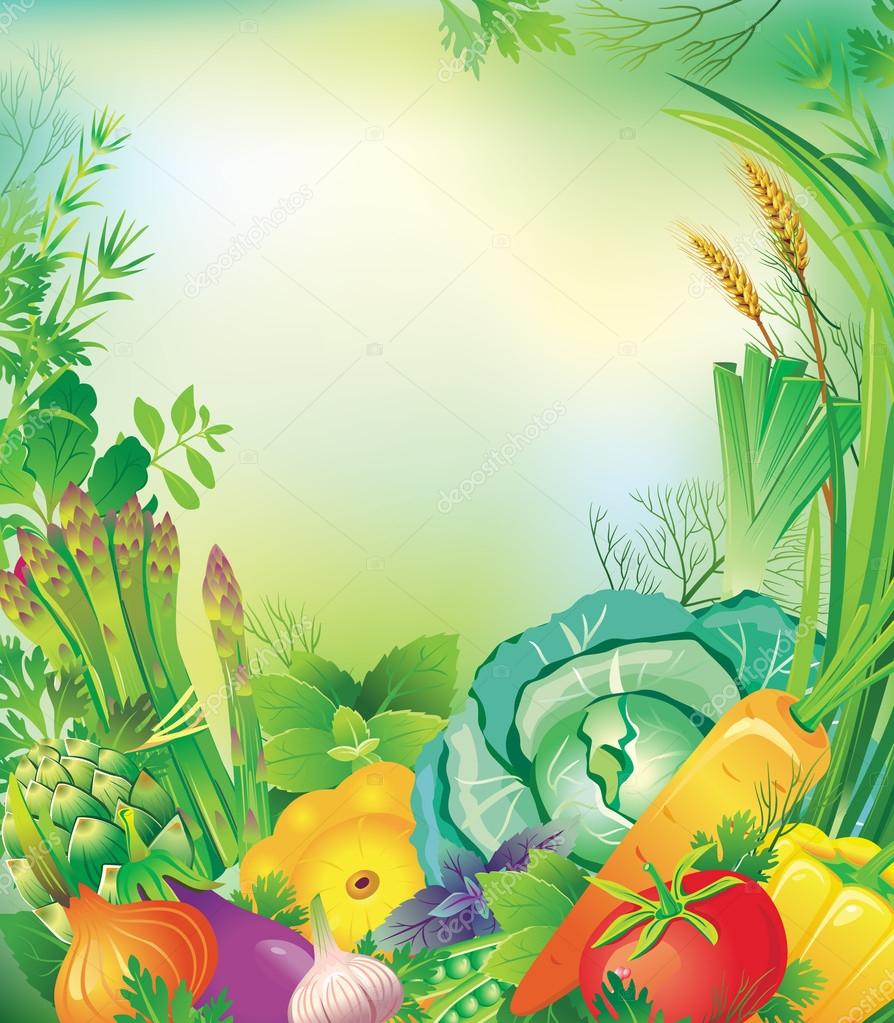 образовательное учреждениедетский сад «Родничок» с.Елгань, Унинского р-на, Кировской обл.Познавательно-исследовательский проект на тему:Подготовила: Шуклина Ольга АлександровнаВид проекта: краткосрочный.Продолжительность:  январь - мартУчастники проекта: разновозрастная группа  от 5 до 7 лет, родители, воспитатель группы – Шуклина О.А..Цель: формирование у детей интереса к опытнической и исследовательской деятельности по выращиванию культурных растений в комнатных условиях, воспитание у детей любви к природе, создание в группе огорода на окне.Задачи:1. Расширить знания детей о культурных и дикорастущих растениях.2. Продолжить знакомить детей с особенностями выращивания культурных растений (лук, укроп, петрушка, горох,  кабачок, и др) ;3. Обобщать представление детей о необходимости света, тепла, влаги почвы для роста растений.4. Продолжать формировать умение детей ухаживать за растениями в комнатных условиях.5. Способствовать развитию творческих способностей у детей; поощрять разнообразие детских работ, вариативность.6. Развивать чувство ответственности за благополучное состояние растений (полив, взрыхление, прополка сорняков)7. Продолжать развивать наблюдательность – умение замечать изменения в росте растений, связывать их с условиями, в которых они находятся.8. Воспитывать уважение к труду, бережное отношение к его результатам.9. Развивать познавательные и творческие способности.Актуальность Влияние окружающего мира на развитие ребенка огромно. Многие родители даже не подозревают, что зелёное царство начнёт вызывать огромный интерес у ребёнка, если взрослые научать наблюдать за растениями, видеть в зелёном ростке особое живое существо, жизнь которого целиком зависит от того, получает он уход или нет. Только с помощью взрослого дошкольник может понять, что жизнь растений зависит от наличия тепла, света и хорошей почвы, научится отличать здоровое и растение от слабого, хилого, требующего «лечения». Научившись понимать состояние растений, ребёнок будет сочувствовать и ухаживать.Ознакомление с ростом и развитием растений можно осуществлять в зимне – весенний период, выращивая в помещении детского сада различные культуры из семян и луковиц, используя для этого «огород на окне». Проблема.Можно ли вырастить культурные растения на окне в группе детского сада.Предполагаемый результат:1. Дети познакомятся с культурными и дикорастущими растениями.2. 3. С помощью исследовательской работы дети должны будут выявить многообразие и разнообразие посевного материала.3. У детей будет формироваться бережное отношение к растительному миру.4. Формирование у детей уважительного отношения к труду.5. Создание в группе огорода на подоконнике.6. Создание дневника наблюдений для фиксации наблюдений за растениями в огороде на подоконнике.7. Активное участие родителей в реализации проекта.8. Создание проекта на тему «Огород на окне»Этапы реализации проекта:1 этап – подготовительный.Тема: «Кто, где живет, где что растет»Цель: расширение и обобщение знаний о культурных растениях.1. Беседа с родителями «Огород на окне».Цель. Познакомить родителей с положением конкурса «Огород на окне». Сформировать интерес у родителей по созданию условий для реализации проекта. Обсудить цели и задачи.2. Беседа с детьми о растенияхЦель. Выявить уровень знаний о растениях3. Подбор наглядно – дидактических пособий, игр, демонстрационного материала, природного материала, художественной и научной литературы, приобретение необходимого оборудования.Цель. Создать условия для реализации проекта «Огород на окне»4. Рассматривание книг, иллюстраций о растениях.Цель. Вызвать интерес к растениям, желание заботиться о них, углублять и расширять знания видах растений.5. Рассматривание посадочного материала, цветочных семян через лупу.Цель. Дать понятие о том, что форма и количество семян у разных растений разное. С помощью лупы определить, что помогает перезимовать семенам.Дидактические игры: «Что, где растет», «Что растет на огороде?», «Что лишнее?». «Назови ласково овощи» Подвижные игры: «Овощи в корзинку», «Догони»Вывод: Царство растений окружает нас повсюду – леса, луга, поля, сады, цветники, огороды. Без растений жизнь на Земле невозможна.2 этап – основной.Тема: «Пашню пашут, руками не машут»Цель: узнать, что нужно растениям для роста и развития.1.Практическая деятельность: посадка лука, гороха. Оформление дневника наблюдений.Цель. Вызвать интерес к выращиванию огородной культуры. Отметить в дневнике дату посадки2. Труд в уголке природы.Цель. Совершенствовать умение детей правильно строить суждения и делать выводы о создании благоприятных условий (воды, света, тепла)3. Практическая деятельность: выращивание рассады  цветочных культурЦель. Продолжать формировать навыки посадки и ухода за растениями. (Отметить дату посадки в дневнике наблюдений).4. Дидактическая игра «Цветочный магазин».Цель. Закреплять умение различать цветы, называть их быстро, находить нужный цветок среди других, называть его; научить детей группировать растения по цвету составлять красивые букеты.5. Опыт – наблюдение за ростом лука, горохаЦель. Учить детей замечать изменения, которые происходят у прорастающих луковиц, бобов. Зафиксировать изменения в дневнике наблюдений6. Наблюдения: «Растут ли наши растения?»Цель. Продолжать учить детей замечать изменения в росте и развитии растений. Зафиксировать наблюдение за растениями.7 Труд в уголке «Огород на окне»Цель. Полив растений, рыхления почвы- Наблюдение за распустившимися почками берёзы, черёмухи.Цель. Продолжать учить детей замечать изменения в распустившихся почках и фиксировать изменения в дневнике наблюдений- Наблюдения за появлениями новых всходовЦель. Совершенствовать умения детей замечать появление новых всходов, фиксировать в дневнике наблюденийДидактические игры: «Что растёт в саду и огороде», «Один – много», «Как называется варенье», «Назови растение», «Как называется сок» «Подбери пару», «Чудесный мешочек», «Урожай». Интерактивная дидактическая игра «Вершки-корешки». Загадки про растения.Подвижные игры: «Репка», «Вершки и корешки»Консультация: «Чем полезен лук, укроп, петрушка»Вывод: для растений необходим воздух, тепло, свет, вода, почва.3 этап – заключительный.Тема: «Чудо – огород» (Создание проекта «Огород на окне»)Цель: на окне можно вырастить растения.1. Итоговая беседа «Можно ли вырастить урожай на окне»Цель. Рассмотреть растения выращенные на окне. Сделать выводы2. Использование выращенных детьми огородных культур в пищу Цель: показать как можно использовать  выращенные зелень и культурные растения для витаминизации приготовленных блюд в столовой детского сада.По реализации проекта «Огород на окне»были получены следующие результаты:1. Дети познакомились с дикорастущими и культурными растениями.2. У детей формируется интерес к опытнической и исследовательской деятельности по выращиванию культурных растений в комнатных условиях.3. Дети увидели многообразие посевного материала.4. Дети стали бережнее относиться к растительному миру.5. В группе был создан огород на окне.6. Дети стали более уважительно относиться к труду.7. Наблюдение за растениями были зафиксированы в дневнике наблюдений.8. Родители приняли активное участие в проекте «Огород на окне».Работа с родителями:1. Беседа с родителями «Огород на окне».2. Консультация для родителей «Чем полезен лук, укроп, петрушка».3. Помощь родителей в приобретении инвентаря, посевного материла для огорода на окне.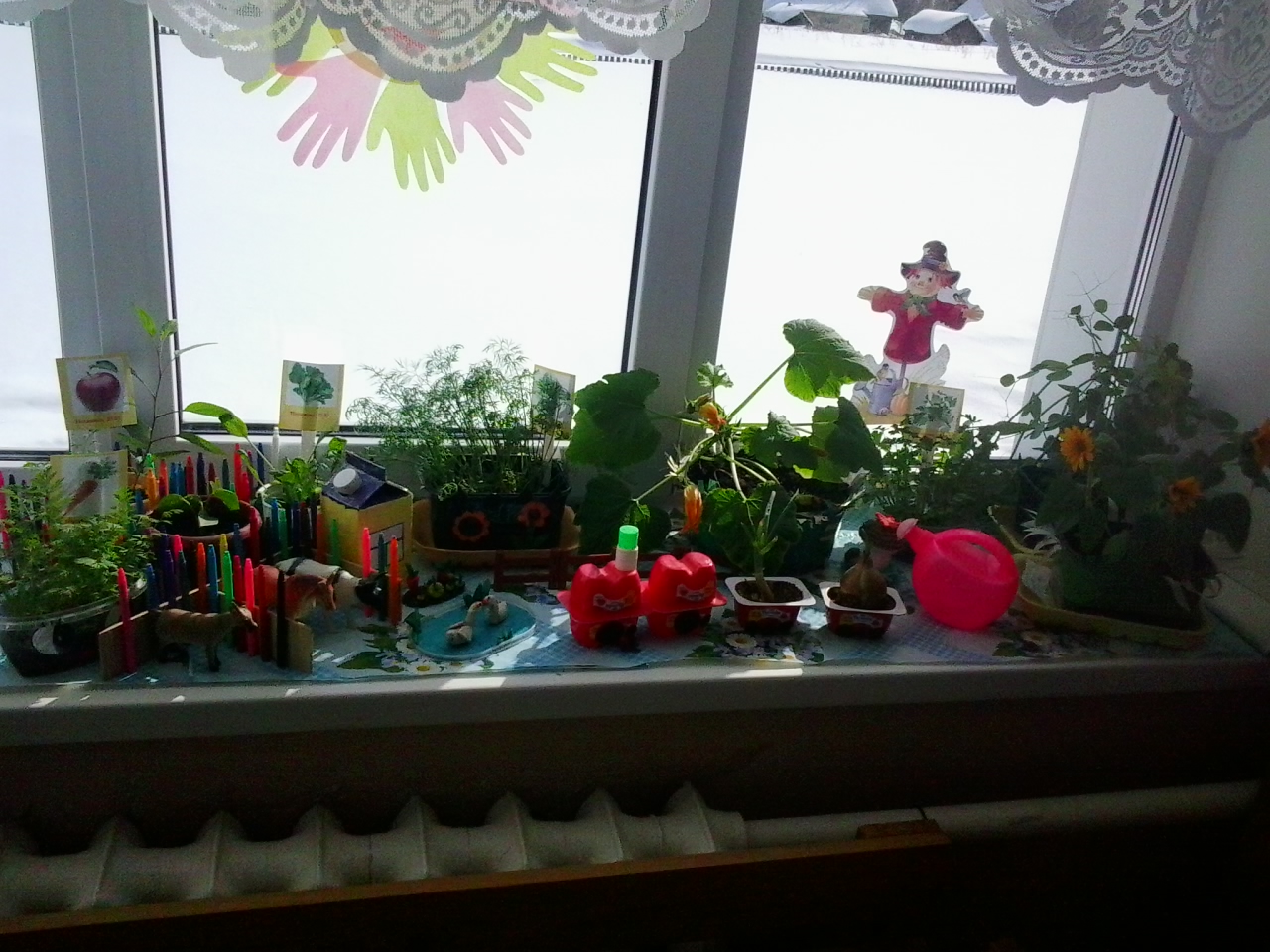 